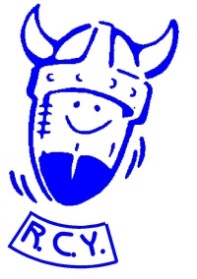 Nom & prénom de l’enfant : 						 Date de naissance : En cas d’accident, en fonction des soins nécessaires, le responsable de l’Ecole de Rugby fera appel, soit au médecin du club, soit à votre médecin, soit au SAMU, et vous préviendra le plus rapidement possible.Pour cela, merci de préciser les renseignements suivants :Numéro de téléphone ou vous pouvez être joint rapidement :Père :				 Mère :Numéro de téléphone d’un voisin ou ami ou famille :Nom 				Tel :Médecin traitant : Docteur :                                                		Tel :Établissement de soins choisi (sera respecté si possible, en fonction du choix du SAMU) :Hôpital :Clinique :Je soussigné : 	Monsieur, ou MadameAutorise tout examen, soin ou intervention chirurgicale nécessaire ;Autorise le responsable du Rugby Club Yvetotais :à demander l’admission en établissement de soins ;à reprendre l’enfant à sa sortie uniquement en cas d’indisponibilité absolue des parentsFait à…………………………………………………………………..     Le : ……………………………………………………………….Fiche toujours valide le :  				signatureFiche toujours valide le :  				signatureFiche toujours valide le :  				signatureFiche toujours valide le :  				signature